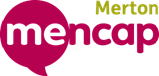 VOLUNTEERS NEEDED!Would you like to be a volunteer participant at a Youth Club?The club is for young people with high functioning autism or Asperger’s but we need responsible young people to join in and occasionally act as buddiesAll expenses reimbursed, meal providedExcellent work experience for 6th form students, students of health and social care, medicine, nursing, speech and language therapy, or people seeking careers as care workers, teachers, teaching assistants, play facilitators or related careersIf you attend regularly for 6 months, we will provide you with a reference and may offer additional trainingA valuable addition to your CV or personal statementPotential to apply for paid work in the future if you demonstrate commitment, reliability and enthusiasm (if openings are available)MORE DETAILSWhere? Phipps Bridge Youth Club(Phipps Bridge Youth Club is 309 Phipps Bridge Rd, Mitcham CR4 3TY. It is attached to the back of the South Mitcham Community Centre building. Turn into the car park on Haslemere Avenue just before the Mitcham Medical Centre)When? Every other Thursday evening 6.45pm to 8.45pm and alternate weeks at various places the community (cinemas, restaurants, activity centres etc.)How? Complete a volunteer application form on our website or contact Ruth Abbott, our Project Manager on pma@swlondonmencap.nhs.uk or 020 3458 5121 you will be asked to have a brief informal chat about your strengths, interests and aspirations. All volunteers must undergo a DBS enhanced screening and must willing to do 3 online learning modules that take 45 minutes each (Health and Safety, Equal Opportunities and Diversity, and Safeguarding Children).www.mertonmencap.org.uk